Vocabulary: Graphs of Derivative Functions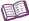 VocabularyDerivative – the slope of the tangent line at a given point on a graph.The derivative of f(x) is defined as f’(x) = .This means that f’(x) is the slope of the line between two points on a curve, as the distance between those points (Δx) goes to zero.f’(x) is usually called “f prime” or “f prime of x.”The derivative is the rate of change of the function at a given point.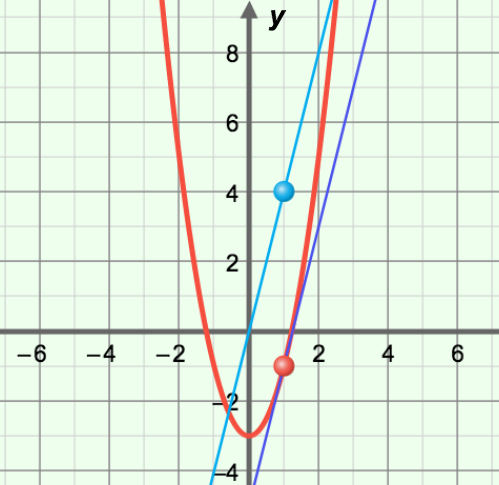 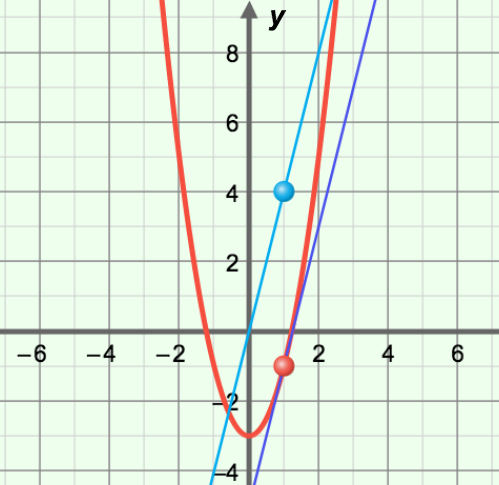 In other words, the derivative describes how quickly f(x) (or y) is changing, relative to x.For example, the derivative of the quadratic function graphed to the right is f’(x) = 4x, so the slope of the tangent line at x = 1 is f’(1) = 4(1), or 4.Function: f(x) = 2x2 – 3Derivative: f’(x) = 4xDerivative at x = 1: f’(1) = 4(1) = 4The process of finding the derivative is called differentiation.